APPLICATION FOR THE RENEWAL OF LICENCE AS A MANAGING COMPANYTO:    CHAIRMANSECURITIES AND EXCHANGE COMMISSION OF SRI LANKA......................... (name of Applicant) of.………………applies for renewal of licence as a Market Intermediary in the capacity of a Managing Company under the provisions of the Securities and Exchange Commission of Sri Lanka Act, No. 19 of 2021 (the SEC Act) and hereby undertakes, that in the event renewal of licence is granted, to comply with the provisions of the SEC Act, Rules, Regulations and Determinations  made thereunder from time to time.Registered name and address of the Applicant (please include mailing address if different):      ........................................................................................................................………………………….Telephone/Fax No.: ...................................................................................................…………………E-mail address: ..................................................................................................………………………..Web-site of the Applicant: ……………………………………………………………………………………………………….. Details of the contact person:Name and designation: ………………………………………………………………………….........Email address: ……………………………………………………………………………………………..Telephone No.: …………………………………………………………………………………………….State whether the Applicant is formed and registered under the Companies Act, No. 17 of 1982 or the Companies Act No. 07 of 2007 of Sri Lanka or is a Company incorporated outside Sri Lanka or formed in pursuance of any statute of any foreign country, Royal Charter or Letters Patent or a body corporate established by or under any written law with details relating thereto including the statute under which it is formed and/or registered and the date of such formation and/or registration:..................................................................................................................……………...............The Capital Structure of the Applicant:List of names of the Holding Companies, Subsidiary Companies, Associate Companies, Partnerships and Joint Ventures in which the Applicant has an interest (Annexure 1); anda tree diagram depicting the following (Annexure 2);group structure,percentage of shareholding of each group member,principal business activities of each group member, andorganisational chart of the Applicant including names and designations, as at the date of application (Annexure 3).Shareholding Composition**In the event the Applicant is a listed company, please provide details of the top 10 shareholders. Information relating to Directors of the Applicant(Please provide details pertaining to Directors of the Applicant in the format given in (Annexure 4).Are the Directors of the Applicant functioning in the capacity of Directors of any Listed Companies?(If so, please provide the names of the Listed Companies against the names of the particular Director).Are the Directors of the Applicant also Directors of the Holding Company/ Subsidiary/ Associates/Joint ventures?(If so please provide the names of the Companies against the name of the director).Are the Directors of the Applicant shareholders of Listed Companies?(If so, please provide the names of the Listed Companies against the name of the particular Director).Are the Directors of the Applicant directors of another company which has also made a similar application to the Securities and Exchange Commission of Sri Lanka to carry on the identical business as in the present application?(If so, please provide the name of the company against the name of the particular Director).Are the Directors of the Applicant directors of another company which carries on any business which has been licensed by the Securities and Exchange Commission of Sri Lanka?(If so please provide the name of the company and the nature of business against the name of the particular Director).Whether any Director of the Applicanthas been convicted, whether within or outside Sri Lanka of an offence involving fraud or dishonesty or the conviction of which involved a finding that he/ she has acted fraudulently or dishonestly;has been subjected to any administrative sanction under the SEC Act; has been convicted or has been compounded of an offence for which he/ she has been charged under the SEC Act or under the laws governing securities outside Sri Lanka;has contravened any provision made under any law whether within or outside Sri Lanka enacted for protecting members of the public against financial loss, due to dishonesty, incompetence or malpractice by persons, concerned in the provision of financial services or the management of companies or against financial loss due to the conduct of discharged or undischarged bankrupts; and is an undischarged bankrupt whether within or outside Sri Lanka.General Information regarding the ApplicantHas there been any judgment by a court of law in respect of any findings of fraud or other dishonest act, misrepresentation, breach of contract, breach of fiduciary duty or professional negligence      against the Applicant, in any criminal/civil proceedings, or are there any proceedings now pending in a court of law?…………………………………………………………………………………………………………………………….. (if so, please provide details)Has there been/is there a receiver/ manager/ liquidator or an equivalent person appointed in respect of any of the assets of the Applicant?………………………………………………………………………………………………………………………………. (if so, please provide details)Is the Applicant in the course of being wound up or otherwise dissolved or an undischarged bankrupt?………………………………………………………………………………………………………………………………. (if so, please provide details)Has there been/is there a judgment debt against the Applicant which has not been satisfied in whole or in part?………………………………………………………………………………………………………………………………. (if so, please provide details)Has the Applicant entered into a compromise or a scheme of arrangement with its creditors?………………………………………………………………………………………………………………………………. (if so, please provide details)Has the Applicant been subjected to any form of disciplinary proceedings or action by any professional or  regulatory body?………………………………………………………………………………………………………………………………. (if so, please provide details)Documents relating to IncorporationCopy of the Memorandum/ Articles of Association or corresponding documents (Annexure 5).               (Re-submission is not required unless the Memorandum/ Articles have been amended by Resolution.) Documents relating to Financial and Operational RequirementsLicence status of any other regulated activities of the Applicant and the respective regulatory authority (Annexure 6);Audited financial statements of last 3 years (Annexure 7);Latest un-audited financial statements (Annexure 8); Structure of fees payable by the clients including the level of all charges and the basis of calculation (Annexure 9);Names of Directors and employees who will be making investment decisions on behalf of unit holders of the Applicant; Please attach copies of certificates/documents to support above (Annexure 10);Details of other business activities of the Applicant (Annexure 11);Describe the Applicant’s business model’s value proposition for the overall development of the capital market (Annexure 12);Documentation in support of measures taken to maintain an information processing system  as per rule 26 of the rules applicable to Managing Companies (Annexure 13);Declarations by way of an affidavit by Key Management Persons and persons making investment decisions on behalf of unit holders with regard to fitness and propriety (Annexure 14).Renewal fees Cheque No. ...........dated .......................for Rs................is attached,            being renewal fees. (If the payment was done by a fund transfer, attach the scanned copy of the fund transfer receipt as proof of payment)We declare that all information provided herein is true and correct and that all attachments are  individually certified as being true copies and correct.   …………………………………………..		…………………………………………………….NAME & SIGNATURE OF DIRECTOR	  NAME & SIGNATURE OF DIRECTOR/COMPANY SECRETARYDATE ………………..N. B. Section 103(1) of the SEC Act requires a market intermediary that proposes to alter material particulars already furnished or undergoes or intends to alter the particulars specified in the application for a licence or the renewal of a licence, to inform the Commission and obtain its prior consent before such alteration or change is effected.RENEWAL OF LICENCE AS A MANAGING COMPANYANNEXURE 1RELATED COMPANIESANNEXURE 2GROUP STRUCTUREANNEXURE 3ORGANIZATIONAL CHART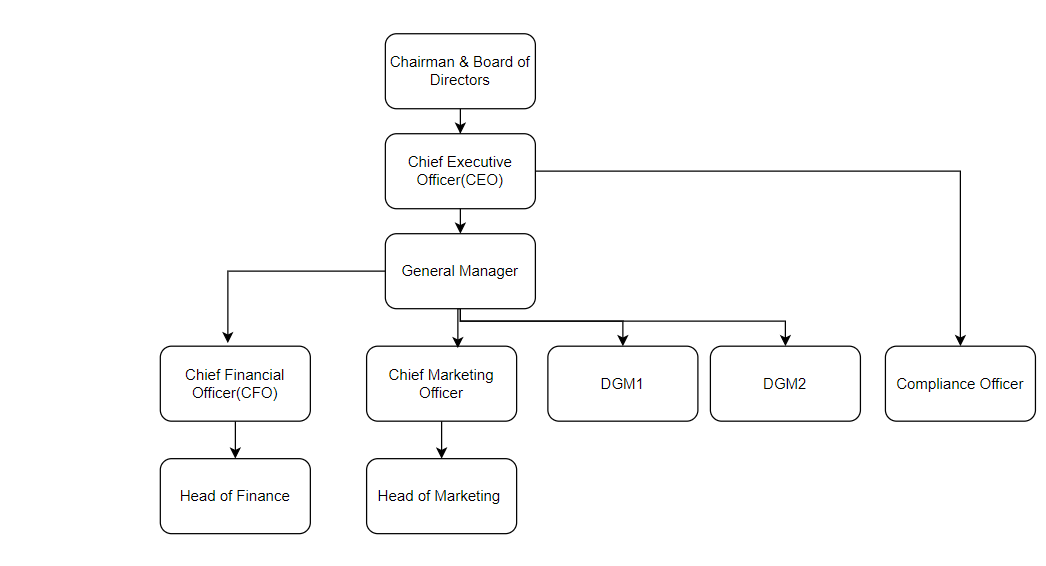 	ANNEXURE 4INFORMATION RELATING TO DIRECTORSShareholdersShareholdersShareholdersShareholdersShareholdersShareholdersShareholdersIndividualOrdinaryOrdinaryPreferencePreferenceOthersOthersIndividualNo.%No.%No.%IndividualCorporationOrdinaryOrdinaryPreferencePreferenceOthersOthersCorporationNo.%No.%No.%CorporationFull NameNIC/Passport No.Academic/professional qualifications  ExperienceExperienceFulfilment of CPD requirements Full NameNIC/Passport No.Academic/professional qualifications  IndustryOtherwiseFulfilment of CPD requirements ANNEXUREDOCUMENT TITLEDOCUMENTS RELATED TO THE TITLE DOCUMENTAnnexure 1RELATED COMPANIESDetails of;Holding CompanySubsidiary CompaniesAssociate CompaniesPartnershipsJoint VenturesAnnexure 2GROUP STRUCTURETree diagram of:Group Structure Percentage of shareholding of each group memberPrincipal business activities of each group memberAnnexure 3ORGANIZATIONAL CHARTOrganizational Chart of the Applicant including names and designations of the responsible individualsAnnexure 4INFORMATION RELATING TO DIRECTORSName and address Status-chairman/executive/non-executiveDirectorships in listed companiesShareholding in listed companiesDirectorships in Holding company, subsidiary company/ies, associate company/ies/, partnerships & joint ventures Directorships in any other company which has made a similar application to the SECDirectorships in any other company which has been licensed by the SECAnnexure 5MEMORANDUM/ARTICLES OF ASSOCIATIONMemorandum/ Articles of AssociationAnnexure 6LICENCE STATUS OF ANY OTHER REGULATED ACTIVITYLicence status of any other regulated activities and the respective regulatory authorityAnnexure 7AUDITED FINANCIAL STATEMENTSAudited Financial Statements for last 3 years includingStatement of Profit or Loss and other comprehensive incomeStatement of financial positionStatement of changes in equityCash flow statementNotes to the financial statementsIndependent Auditor’s report Annexure 8LATEST UN-AUDITED FINANCIAL STATEMENTSLatest available interim financial statements  Annexure 9FEE STRUCTURELevels of charges payable by the investor and the basis of calculationAnnexure 10PERSONS MAKING INVESTMENT DECISIONS ON BEHALF OF UNIT HOLDERSCopies of certificates/documents in proof with regard to professional/academic qualifications and/ or experience of persons making investment decisions on behalf of unit holdersAnnexure 11OTHER BUSINESS ACTIVITIESDetails on other business activities of the ApplicantAnnexure 12BUSINESS MODELDescribe the value proposition for the overall development of the capital marketAnnexure 13INFORMATION PROCESSING SYSTEMDocumentation in support of measures taken to maintain an information processing system as per Rule 26 of the Rules Applicable to Managing Companies.Annexure 14FITNESS AND PROPRIETYAFFIDAVITDeclaration with regard to Fitness and Propriety of Key Management Persons and persons making investment decisions on behalf of unit holders. Such declaration should be in the form of an affidavit as per the specimen provided in Schedule III in the Rules applicable to Managing Companies.HOLDING COMPANYSUBSIDIARY COMPANIESASSOCIATE COMPANIESPARTNERSHIPSJOINT VENTURESName in FullNIC/ Passport No.Residential Address Status (chairperson/executive/non-executive) Directorship in listed companiesShareholding in listed companies Directorship in Holding Company, Subsidiary/ies, Associate/s, Joint Venture/s, etc.Directorship in any other company which has made a similar application to the SECDirectorship in any other company which has been licensed by the SEC